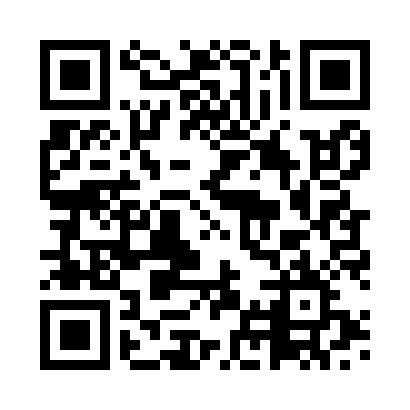 Prayer times for Lucknow, Uttar Pradesh, IndiaMon 1 Apr 2024 - Tue 30 Apr 2024High Latitude Method: One Seventh RulePrayer Calculation Method: University of Islamic SciencesAsar Calculation Method: HanafiPrayer times provided by https://www.salahtimes.comDateDayFajrSunriseDhuhrAsrMaghribIsha1Mon4:375:5712:104:396:247:432Tue4:365:5512:104:396:257:443Wed4:355:5412:104:396:257:454Thu4:345:5312:094:396:267:455Fri4:335:5212:094:406:267:466Sat4:315:5112:094:406:277:477Sun4:305:5012:084:406:277:478Mon4:295:4912:084:406:287:489Tue4:285:4812:084:406:287:4910Wed4:265:4712:084:416:297:4911Thu4:255:4612:074:416:297:5012Fri4:245:4512:074:416:307:5113Sat4:235:4312:074:416:307:5114Sun4:215:4212:074:416:317:5215Mon4:205:4112:064:426:327:5316Tue4:195:4012:064:426:327:5417Wed4:185:3912:064:426:337:5418Thu4:175:3812:064:426:337:5519Fri4:155:3712:054:426:347:5620Sat4:145:3612:054:436:347:5721Sun4:135:3512:054:436:357:5722Mon4:125:3412:054:436:357:5823Tue4:115:3412:054:436:367:5924Wed4:105:3312:044:436:378:0025Thu4:095:3212:044:446:378:0026Fri4:075:3112:044:446:388:0127Sat4:065:3012:044:446:388:0228Sun4:055:2912:044:446:398:0329Mon4:045:2812:044:446:398:0430Tue4:035:2712:044:446:408:04